國立中央大學          系/所局部排氣裝置（空氣清淨裝置）定期檢查記錄表（每年）實驗場所名稱、編號：                                   檢查週期：每年                    檢查日期：    年   月   日         國立中央大學            系/所局部排氣裝置或除塵裝置重點檢查記錄表實驗場所名稱、編號：                          檢查週期：開始使用、拆卸、改裝或修理時                   檢查日期：     年   月   日註：1.依「職業安全衛生管理辦法」第47條辦理。2.檢查結果“正常”打(V)，“異常”的打(×)，異常時，請立即報修並送負責老師；無異常時，於每次檢查完送負責老師簽章即可。3.本紀錄表單應保存三年。實驗場所負責人：                                檢查者：(附圖範例)排風櫃下方的貯存櫃上方黑色為擋板，隔離貯存櫃與上方的拉門控制負重塊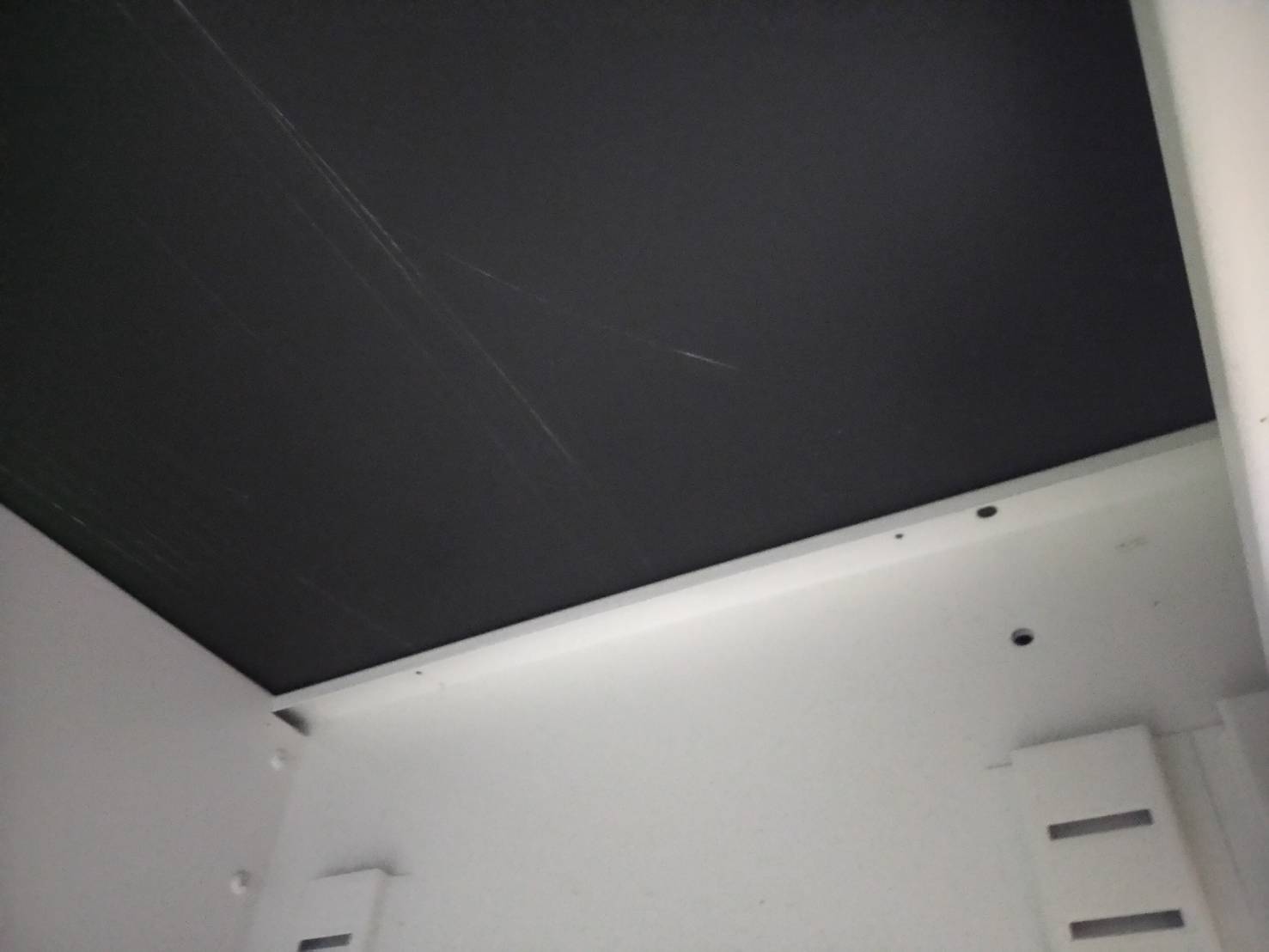 紅色圈圈為拉門控制負重塊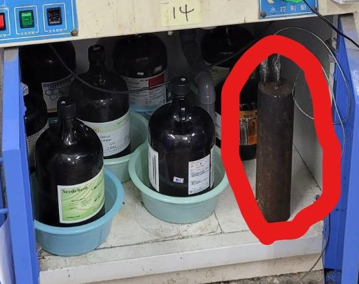 項次檢   查   部   份檢查方法檢查結果應採取改善措施備註1.構造（氣罩、導管及排氣機）部份之磨損、腐蝕、凹凸及其他損害之狀況及程度。目視檢查2.除塵裝置內部（導管或排氣機）塵埃堆積之狀況。目視檢查3.濾布式除塵裝置者，有濾布之破損及安裝部分鬆弛之狀況。目視檢查4.排氣機之注油潤滑狀況目視檢查5導管接觸部分之狀況目視檢查6連接電動機與排氣機之皮帶之鬆弛狀況目視檢查7吸氣及排氣之能力儀器量測      m/s8設置於排放導管上之採樣設施是否牢、鏽蝕、損壞、崩塌或其他妨礙作業安全事項目視檢查9壓差計等計量計功能正常(計量計為監視局部排氣系統吸排氣性能是否正常之設備)儀器量測(和風速對比)10排風櫃下方之貯存櫃上方與控制拉門升降的負重塊中間是否有擋板(見附圖範例)目視檢查11其他保持性能之必要事項。目視檢查項 次檢   查   部   份檢查方法檢查結果應採取改善措施備註1導管或排氣機之塵埃聚積狀況。目視檢查2導管接合部份之狀況。目視檢查3吸氣及排氣之能力。儀器量測4其他保持性能之必要事項。